First Mennonite Church of ChristianPastor Laura Goerzen, Organist – Roberta Gingerich, Greeters – Dale & Connie Germeroth, Worship Leader – Pat GoeringNovember 3, 2019Gathering and PraisingPreludeWelcome AnnouncementsCall to WorshipLeader:  Divine Teacher, may your word be a lamp for our feet and a light for our path.People:  As children of the light, may we walk in the sure ways of your sacred teaching all the days of our life.ALL:  To you be glory for ever and ever.  Amen.                                                                            Opening Prayer *Gathering Hymn – “Come and see”                     		        #20*Passing the PeaceIntroduction to special music				           Pam FreySpecial Music – “Will you let me be your servant“		      #307Receiving God’s WordThe Sermon on the Mount				  Laura GoerzenMatthew 5:1-7:29Hymn of Response – “You are salt for the earth”		      #226    Sharing with One AnotherSharing Joys and ConcernsPrayer of the ChurchOffertoryOffertory PrayerGoing in God’s Name*Sung Benediction – “Seek ye first the kingdom of God”       #324, 2x*BenedictionPostlude*Those who are able are invited to standPastor Laura GoerzenPastor Laura’s email:  laura.n.goerzen@gmail.comPastor Laura’s Cell Phone:  620-386-0518Pastor’s office Hours:  Tues.—Thurs. 9:30AM-1:30PM, Fri. 1:00-4:30PMStudy Phone 620-345-8766Church Secretary:  Lurline WiensLurline’s phone number:  620-345-6657Lurline’s email:  fmcc.secretary1@gmail.comOffice hours:  Tues. 1:00-4:00PM, Thurs-Fri. 8:30AM-12:00pmChurch Phone:  620-345-2546Church Website:  www.fmccmoundridge.orgThe Sermon on the Mount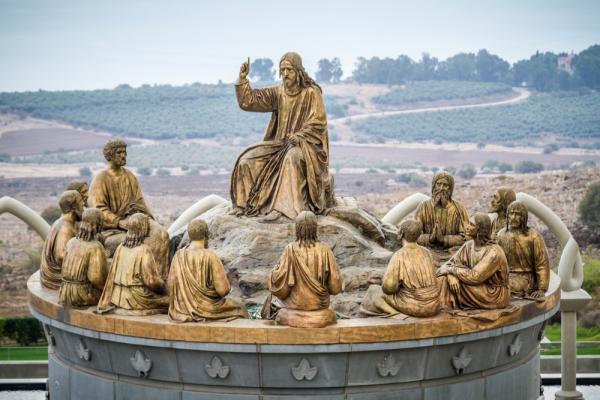 First Mennonite Church of ChristianMoundridge, KSA welcoming Community of Christians for PeaceNovember 3, 2019OpportunitiesToday:    9:30AM	 Sunday School	   10:30AM	Worship ServiceNovember 3: Stories from the Texas Borderlands, 7:00PM at Pine Village Wellness CenterNovember 5:  Library meeting, 7:00 pmNovember 7:  Worship Team, 9:00 am (note time change)November 10: FMCC Singers rehearsal 9:30 am-all welcome! Harvest Thanks Offering, Potluck with Church Business Meeting followingNovember 11:  Friendship Circle, 7:00 pmNovember 17:  joint Mission Sunday at Eden at 9:30 am, joint Sunday school 10:30am, Youth fundraiser meal followingDecember 1:  Hanging of the Greens, 3:00 pm, soup supper to followSunday, November 10:  Organist – Hazel Voth , Greeters – Dale & Connie Germeroth, Worship Leader – Gin Niehage, Special music – FMCC SingersNor thieves nor the greedy nor drunkards nor slanderers nor swindlers will inherit the kingdom of God.                                                                                   - I Corinthians 6: 10AnnouncementsWhere is the Prayer Quilt?  The Prayer Quilt is back at the church.Library Meeting will be Tuesday, November 5, at 7:00 pm.Annual Business Reports are missing the name of the Deacon candidate for affirmation.  Rita Stucky has agreed to put her name on the ballot.  Please add her name in your report.Friendship Circle will meet November 11, at 7:00 pm.  We’ll be sharing birthday memories.Help us make a decision about the new Mennonite hymnal! The Worship Team would like congregational feedback on whether or not to purchase the new Mennonite hymnal: Voices Together, which will be released in fall of 2020. The hymnal will include many new songs, along with old favorites using updated language and chord symbols. The hymnal will also be released in multiple formats: hardback, projection, electronic, and large print. To help us make an informed decision, please consider paging through the purple Voices Together convention sampler booklets on the south foyer table and/or visiting the website: http://voicestogetherhymnal.org/Join us November 17th for Mission Sunday. This is an opportunity to worship, learn, and fellowship together with our sister churches. Eden will host First Mennonite of Christian and West Zion as we hear from Joe Sawatzky, Mennonite Mission Network. We will also fellowship together around the dinner table, at a fundraiser meal served by the joint youth group. Worship begins at 9:30AM.The Moundridge Community Foundation will be holding its annual Match Day this Thursday November 7 from 12 PM to 6 PM in the AG360 Conference Room.  The Foundation is providing a $20,000 match for donations made to the endowment funds of the participating organizations. The match will be divided in proportion to the total amount raised on November 7.  No organization may receive a match of more than $4,000.   Five ministries of the Associated Ministries of Moundridge are participating in this event.   They include Angel's Attic, Cradle to Crayons, Helping Hands, Moundridge Food Pantry and the Sr. Center.  This is a great opportunity to help our local ministries build their endowments and receive a match that can be used for immediate needs.  To qualify for the match, contributions must be made on November 7.  Online donations may be made anytime that day at mcphersonfoundation.org/moundridge-community-foundation/  by clicking the Donate tab.Surveys from Oct. 6 conversation on foyer table. Following the Oct. 6 “Snack and Dream” conversation about peoples’ longings and ideas for our church, Pastor Laura developed an interest survey of possible directions. This survey was presented in the bulletin on Oct. 13 and spare copies are on the south foyer table. Grab a copy, fill it out, and let us know if any of the ideas on the survey might inspire you in your faith journey!Sheryl Stucky has moved to Comfort Care Home, 1508 Terrace Dr., Newton, KS 67114.  She has her cell phone (620-345-6781), as well as the landline (316-333-1406).  Comfort Care Home is in a residential neighborhood and is a traditional residence converted to care for people with dementia.  It is fully staffed with trained caregivers, but tries to simulate a normal home environment.  It has open visitation where anyone can stop in for a visit anytime without prior arrangements.  I’m sure that Sheryl would welcome any visits from people in the congregation.  Local Residents to share stories from trip to Texas Borderlands. On Sunday, November 3, at 7:00PM at the Pine Village Wellness Center, four local residents will share stories from their experiences visiting with people and organizations who are responding to the immigration crisis on both sides of the U.S./Mexico border in South Texas. In May of 2019, presenters Rick Krehbiel and Gordon Goering of Moundridge, Kathy Neufeld Dunn of McPherson, and Marla Schmidt of North Newton, traveled to South Texas with a team of 17 individuals on a tour of the U.S./Mexico Borderlands sponsored by Mennonite Central Committee. They visited with the director of an immigrant youth shelter, observed immigration judges in session, spoke with Brownsville city officials and non-profits seeking to respond to the large waves of asylum seekers released into their community, shared a meal with pastors of churches in Mexico, traveled to the border wall, and more. All are invited to come hear these personal stories and reflections on the challenges and complexities of the immigration crisis occurring along our southern border. Becky Setser will lead a combined choir of First, West Zion, and Eden singers during our combined worship service on November 17. Singers from First who would like to be part of this choir can join the Eden Chancel Choir rehearsal on Wednesday evenings at 8 pm in the choir room starting this Wednesday. Choral numbers for Nov. 17 will be: 1. One Faith, One Hope, One Lord by Craig Courtney Lorenz Publishing, catalog number 10/3874L2. I Am the Light of Nations, arr. by Hall H HopsonWorldsong, catalog # 0-8006-7586-x. Downstairs in the Fellowship Hall are different kinds of items that have been cleaned out of the secretary office and other areas.  Take a look at these items and help yourself to what you would like.  The items will be downstairs for a couple of weeks.  What is not taken by you will be gotten rid of on Friday, November 8.  Please, have fun “shopping”.Bethel College & Hesston College announcements are posted on the south bulletin board.
Looking for that next great adventure? MCC SALT positions now available! Take chances. Make mistakes. Get messy. Be challenged. Learn some things. Teach some things. Spend a year living somewhere that you never dreamed you'd go... Serving and Learning Together (SALT) is a year-long, cross-cultural service experience. Through SALT, Christian young adults from Canada and the U.S. serve internationally in a wide variety of positions in fields like education, agriculture, health care, information technology, peace and more! Start now at salt.mcc.org, to find answers to frequently asked questions, assignment options and to apply. Application close date 02/15/20. Mennonite Central Committee has a new service opportunity called Seek! It's an intentional discipleship program which focuses on exposing young adults in what it means to be a follower of Jesus Christ, from an Anabaptist faith perspective. We're looking for a coordinator to provide leadership for the program in East Jerusalem, Israel. The Seek Coordinator will provide leadership and assume responsibility for the spiritual direction, development and implementation of the program. See vacancy online for more details! Application close date 11/30/19. serve.mcc.org.Mennonite Mission Network Search Committee Accepting Applications for Executive Director.  Details are on the south bulletin boardMennonite Mission Network Workers Delicia Bravo and Peter Wigginton in Newton to share about their work in EcuadorYou are invited to join MC USA staff in the Newton offices (718 N Main St, Newton KS) to hear from Mennonite Mission Network International Service Workers, Delicia Bravo and Peter Wigginton,  on Friday Nov. 8th at 10am.  They will share about the ministries in which they are involved in Ecuador.  Peter and Delicia coordinate Ecuador Partnership roles with intercultural and indigenous churches, and ministries like the Quito’s church refugee program and after-school support for children.